Работа с одарёнными детьми через организацию дополнительной образовательной деятельности.Кружок художественно-эстетической направленности«Музыкальный теремок»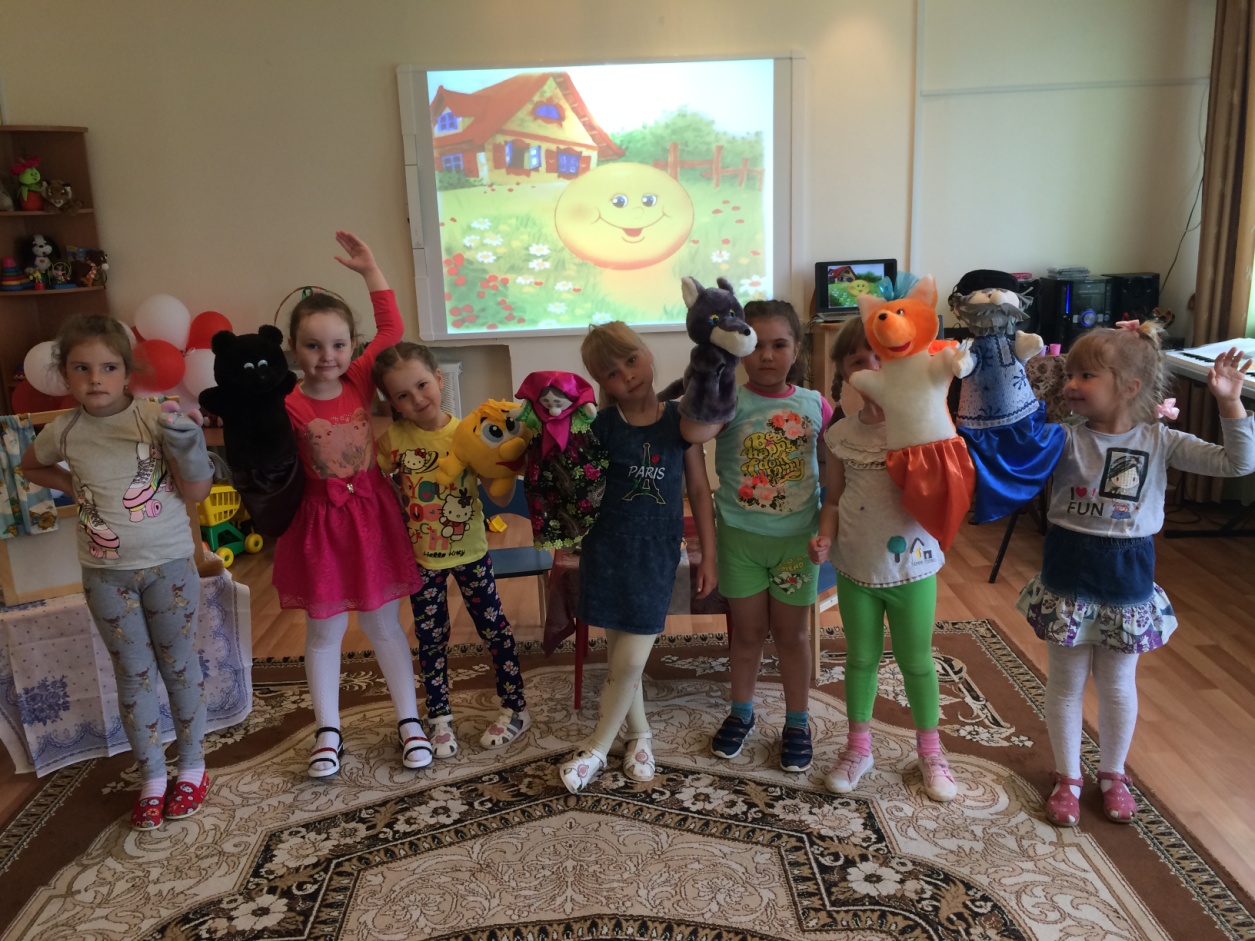 Кружок физкультурно-оздоровительной направленности «Ритмика увлекательная»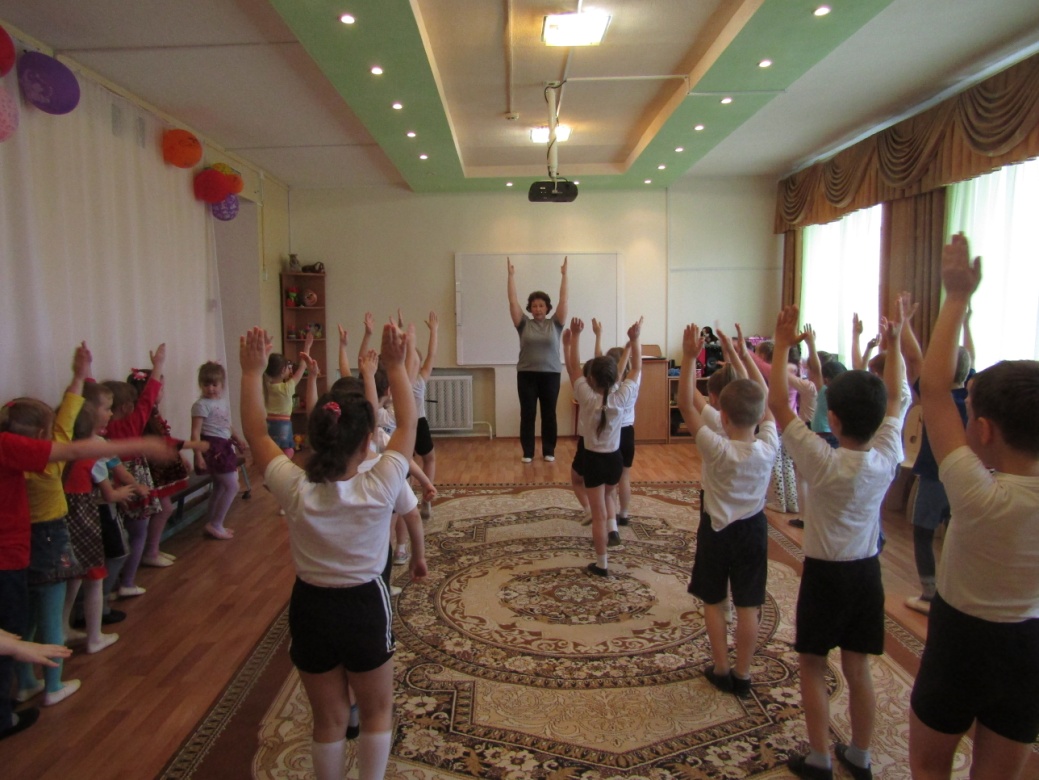 